Муниципальное дошкольное образовательное учреждение «Детский сад №15 «Звёздочка»Конспект  познавательно-речевойнепосредственно образовательной деятельностиво второй младшей группе на тему: «Путешествие в сказку «Гуси - лебеди»    Выполнила воспитатель:                                                                                              Шкромида Елена Федоровнаг. Ермолино2014 г.Интеграция образовательных областей: «Познание», «Коммуникация», «Социализация», «Чтение художественной литературы», «Безопасность», «Физическая культура».Цель. Создание условий для применения полученных в разных образовательных областях знаний на практике.Задачи:Образовательная. Закреплять умение называть сказку, её главных героев; знание детей о форме предметов (круг, квадрат); представления об отношении предметов по величине; умение различать количество предметов, используя при этом слова «один», «много»; упражнять в сооружении построек.Развивающая. Развивать глазомер, познавательную активность, внимание, речь, мышление, наблюдательность, память, мелкую моторику, познавательный интерес.Воспитательная. Воспитывать сочувствие и желание помочь героям.Материал для занятия: конверт, разрезная иллюстрация к сказке «Гуси-лебеди», печка, яблоня, игрушка Ёжик, речка, куклы Машенька и Иванушка, заготовки ёжиков, прищепки по 5 штук на каждого ребенка, 2 корзины; яблоки большие и маленькие; клубок; 2 подноса; печенье (1 квадратное и 10 круглых); 2 дорожки (широкая и узкая), камушки, 5 строительных кирпичиков; избушка Бабы-Яги; фонограммы «Сказочная мелодия», «Пение птиц», «Журчание реки».Предварительная работа. Чтение русской народной сказки «Гуси-лебеди» (обр. М.Булатова), рассматривание иллюстраций, непосредственно организованная образовательная деятельность по разным образовательным областям в течение года.	Ход НОД	Воспитатель. Ребята, посмотрите, сколько у нас гостей. Давайте поздороваемся.Ребята, когда я пришла в детский сад, то увидела  на столе письмо. На нём даже нет обратного адреса. Давайте откроем конверт и посмотрим, что там. Здесь разрезные картинки. Давайте соберём картинку.Из какой сказки эта картинка? (Гуси-лебеди). Как звали девочку из этой сказки (Машенька). Посмотрите внимательно на картинку - наверное там что-то произошло.Раздаётся стук в дверь и входит Машенька.Воспитатель. Здравствуй, Машенька. Почему ты такая грустная?Воспитатель. Машенька говорит, что гуси-лебеди унесли её братца Иванушку. Гуси тихо подлетели,Покружили, поглядели,Быстро мальчика схватилиИ на крылья посадили,Унеслись за облака,Не оставив ни следа.Она не знает, как его найти и просит, чтобы мы помогли ей. Поможем?Дети. Да.Воспитатель. Я предлагаю вам отправиться на поиски Иванушки прямо в сказку.  Для этого давайте закроем глаза и скажем волшебные слова:Сказка, сказка, отзовись,Сказка, сказка, появись. (Звучит сказочная мелодия).Воспитатель. Вот мы с вами и оказались в сказке. Ребята, посмотрите, что это? (Печка). Давайте спросим у печки, не видела ли она, куда гуси-лебеди полетели.Дети. Печка, ты не видела, куда гуси-лебеди полетели?Печка. Я испекла вкусное печенье, помогите мне определить, какой оно формы – тогда скажу.1 задание. «Назови форму».Воспитатель. Посмотрите, какой формы печенье лежит на подносе? (круглой). Сколько круглого печенья? (Много).А на этом подносе печенье, какой формы? (квадратной). Сколько печенья квадратной формы? (Одно).Воспитатель.Молодцы, печка благодарит вас за помощь.Воспитатель. Печка-матушка, укажи нам путь,                         Скажи, как братца Машеньке вернуть?Печка. Идите по узкой тропинке. Воспитатель. Кто поможет мне выбрать узкую тропинку?  Пойдём по узкой тропинке.Воспитатель. Посмотрите, яблоня. Давайте спросим у яблони, не видела ли она, куда гуси-лебеди полетели.Дети. Яблоня, ты не видела, куда гуси-лебеди полетели?Яблоня. Я скажу, куда гуси-лебеди полетели, только помогите мне. Налетел ветер, яблоки упали и перемешались. Соберите яблоки в корзинки.Воспитатель. Перед вами две корзинки. Чем они отличаются друг от друга? (одна большая, другая маленькая). Молодцы!Наши яблочки тоже разные. Какие яблоки здесь есть? (большие и маленькие). В какую корзинку мы будем собирать маленькие яблочки? (в маленькую корзинку). А большие яблоки? (в большую корзинку).2 задание «Сбор яблок»Воспитатель. Яблоня благодарит вас за помощь.Яблонька, скорей скажиГде же братец подскажи?Воспитатель.Яблоня говорит, что нам надо идти по камушкам.3 задание «Ходьба по камушкам»Воспитатель. Ребята, посмотрите речка. Давайте спросим у нее, не видела ли она, куда гуси-лебеди полетели?Дети. Речка, ты не видела, куда гуси-лебеди полетели? Воспитатель. Речка, реченька, скажи,  Где же братец, подскажи?Речка. Построите мост из кирпичиков, скажу.4 задание «Строим мост»Воспитатель. Наш мост готов. Давайте немного отдохнем.Физкультминутка. Подними ладошки вышеИ сложи над головой.Что же вышло? Вышла крыша,А под крышей - мы с тобой.Подними ладошки вышеИ сложи перед собой.Что же вышло?Вышел мостик.Мостик крепкий и прямой. Воспитатель. Ребята, вы замечательно справились с заданием, и речка даёт нам подсказку, куда идти дальше. Нам нужно перейти по этому мостику на другой берег.Кто это нас встречает? Сердитый недотрога живет в глуши лесной.Иголок очень много, а нитки не одной.Дети. Ежик.Воспитатель. Ежик, подскажи нам, куда гуси-лебеди полетели? Воспитатель. Ёжик говорит, что он подскажет, но надо выполнить его задание. У его семьи потерялись все иголки. Давайте сделаем им иголки из прищепок. 5 задание «Иголки для ёжиков»Воспитатель. Молодцы, ребята! За правильно выполненное задание Ёжик нам укажет путь. Он говорит, что гуси-лебеди понесли Иванушку в избушку Бабы-Яги и дарит нам волшебный клубочек, который укажет нам путь.Вы клубочек запускайте,Да, ребятки, не зевайте,И клубочек догоняйте.Воспитатель.  Давайте пустим волшебный клубочек.Воспитатель. Смотрите, избушка. Кажется, Бабы-Яги нет. Ну-ка, загляните в избушку, отыщите Иванушку.Воспитатель. Вот наш Иванушка, давайте, вернём его Машеньке.Машенька. Ребята, спасибо, что вы помогли мне и спасли моего братца. Одна бы я не справилась.Воспитатель. Нам пора возвращаться в д/с. Давайте  закроем глаза и скажем волшебные слова:Детский садик, отзовись,Детский садик, появись. (Звучит сказочная мелодия).ИтогВоспитатель. Вот мы и в детском саду. В какой сказке мы сегодня с вами побывали? Кого мы помогали искать Машеньке? Кто его унёс?Кто встретился на пути? Молодцы!Можете немного поиграть с Машенькой и Иванушка, а то им скоро надо возвращаться домой к отцу с матерью.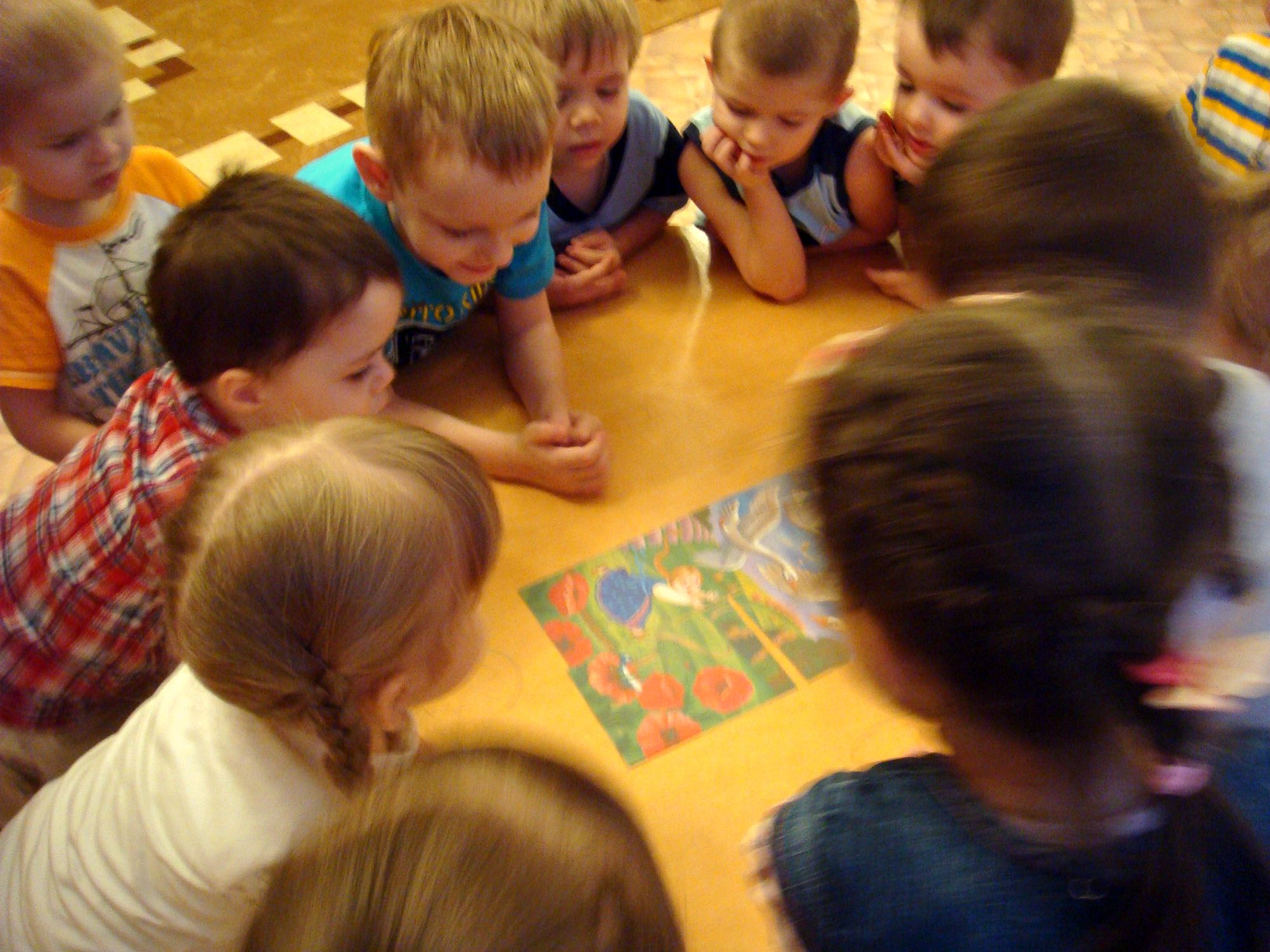 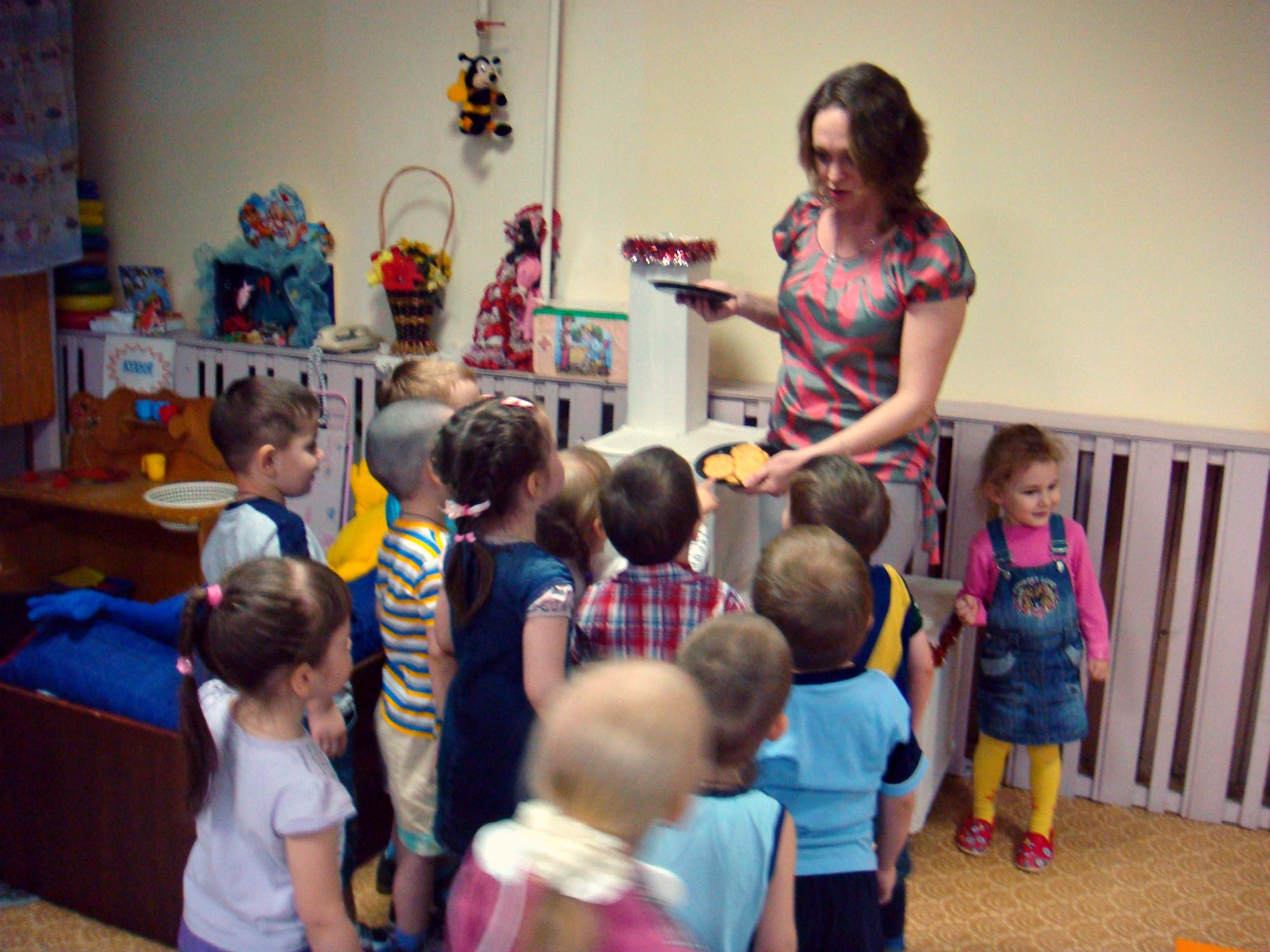 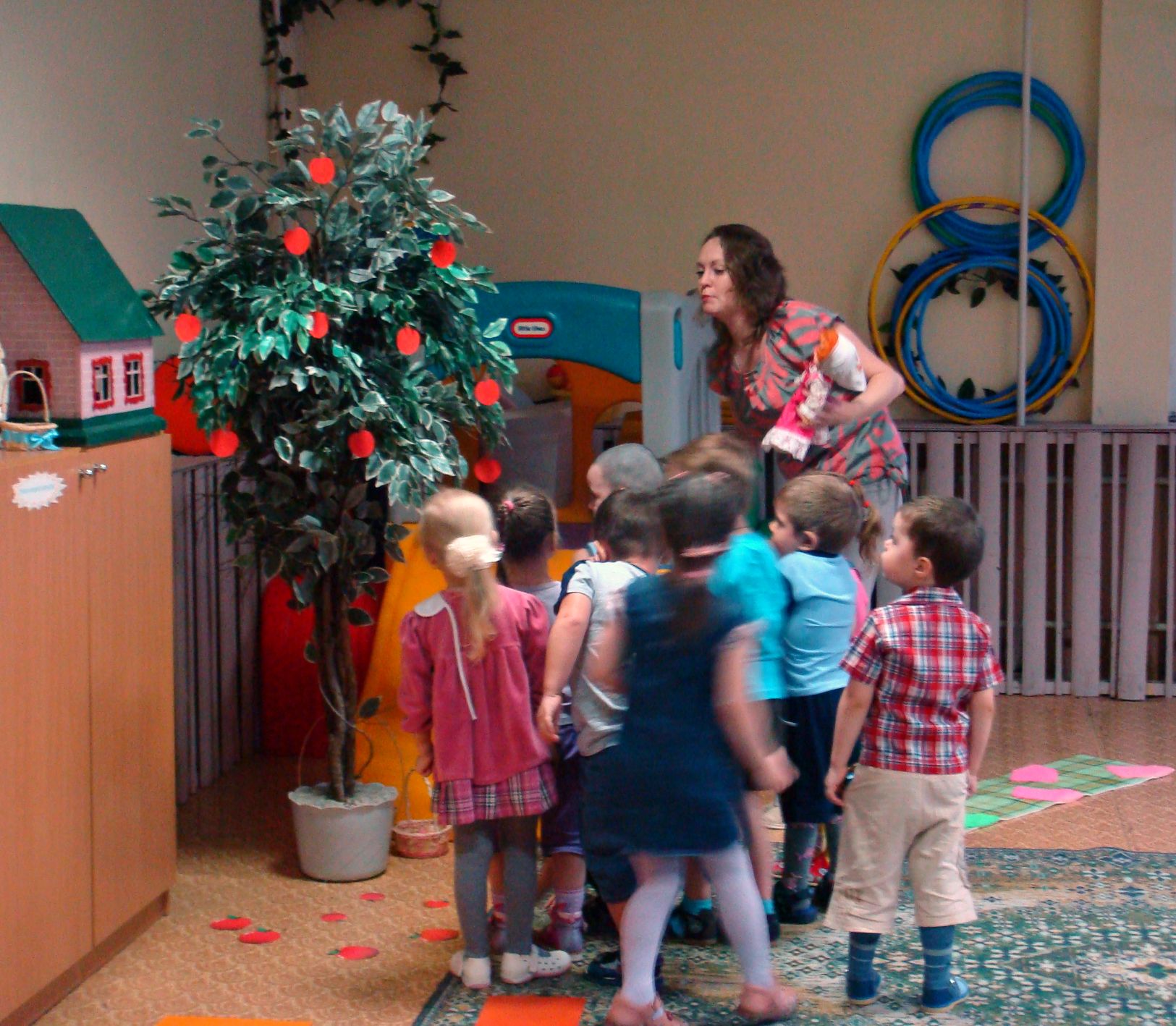 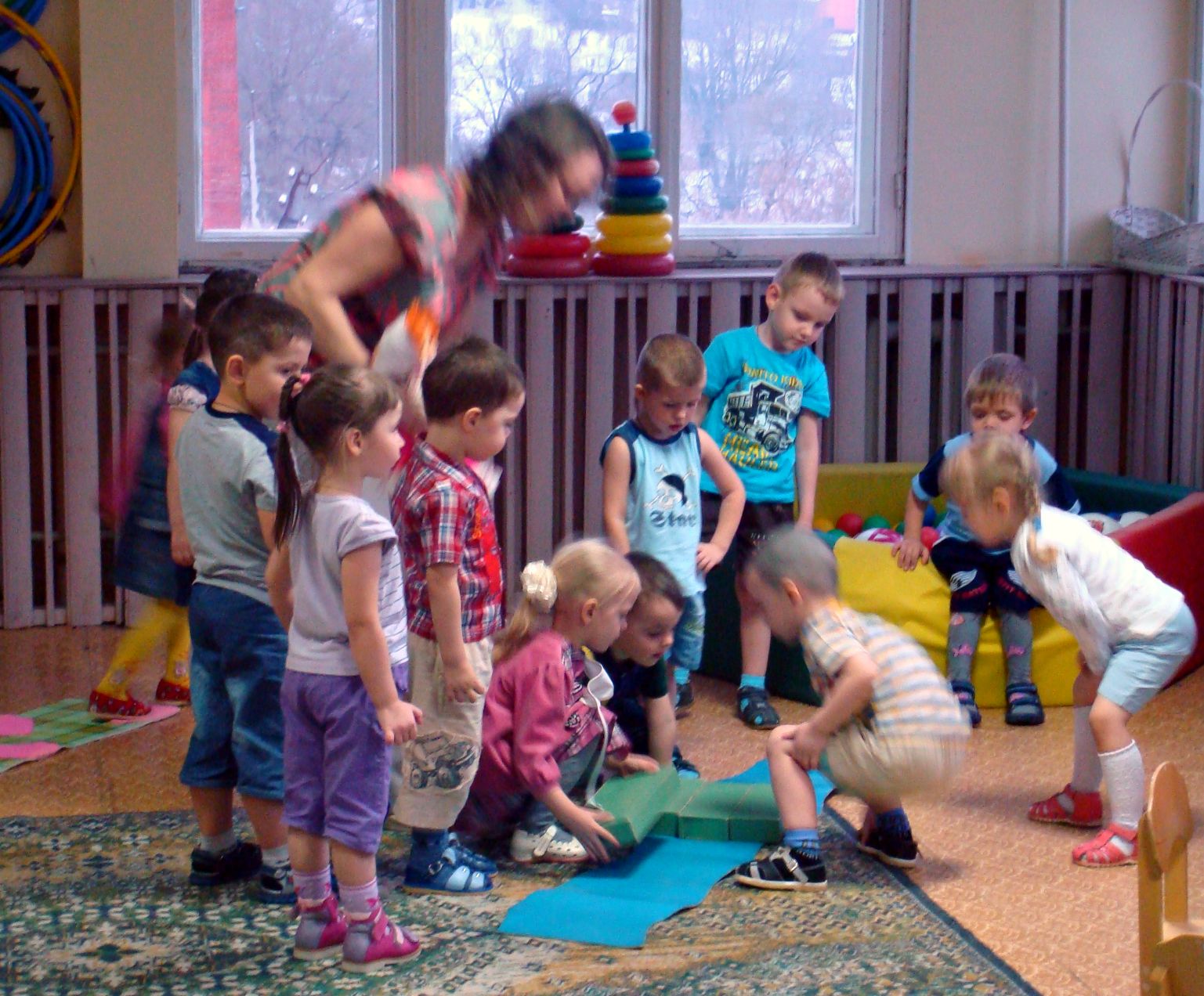 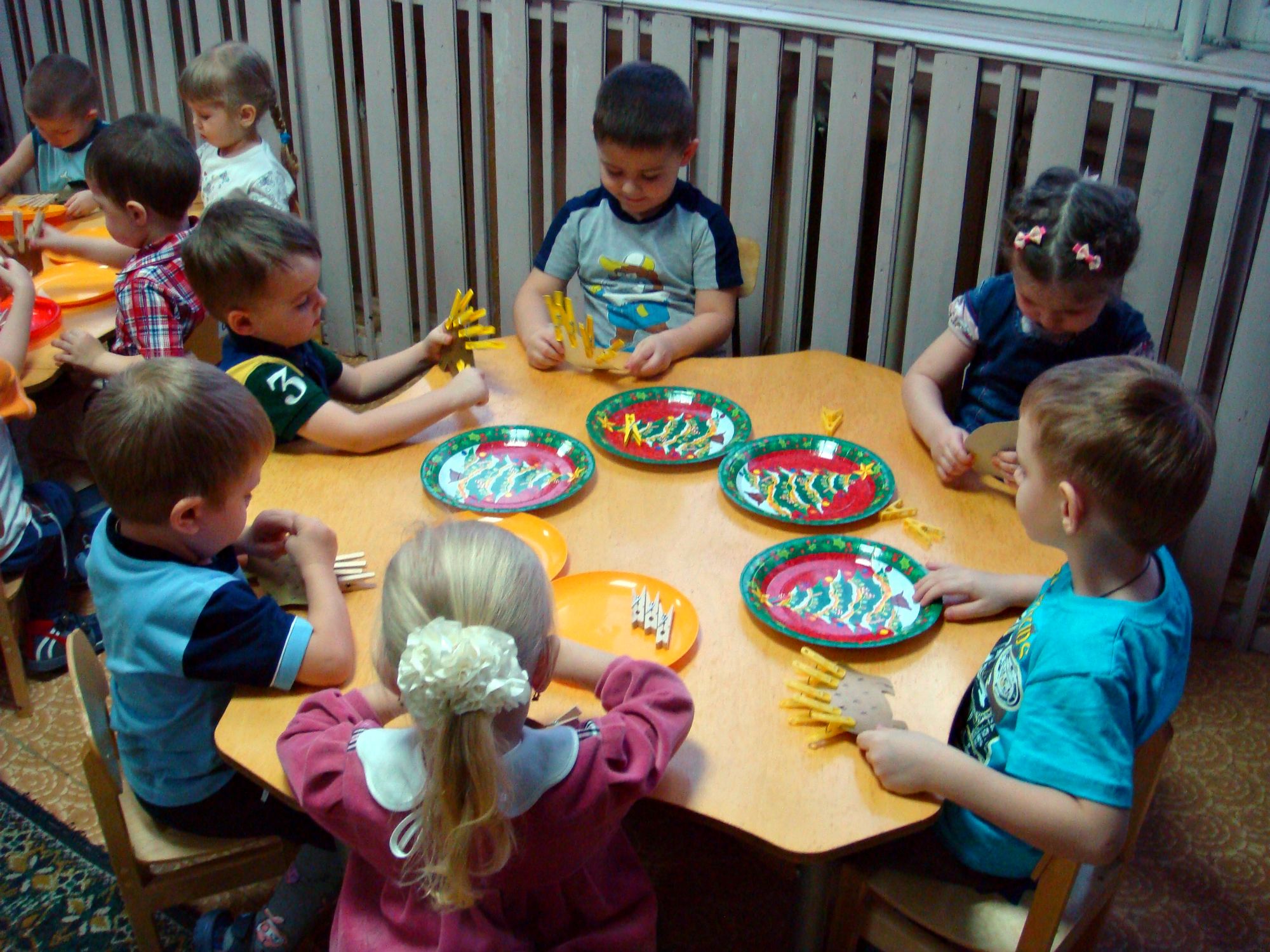 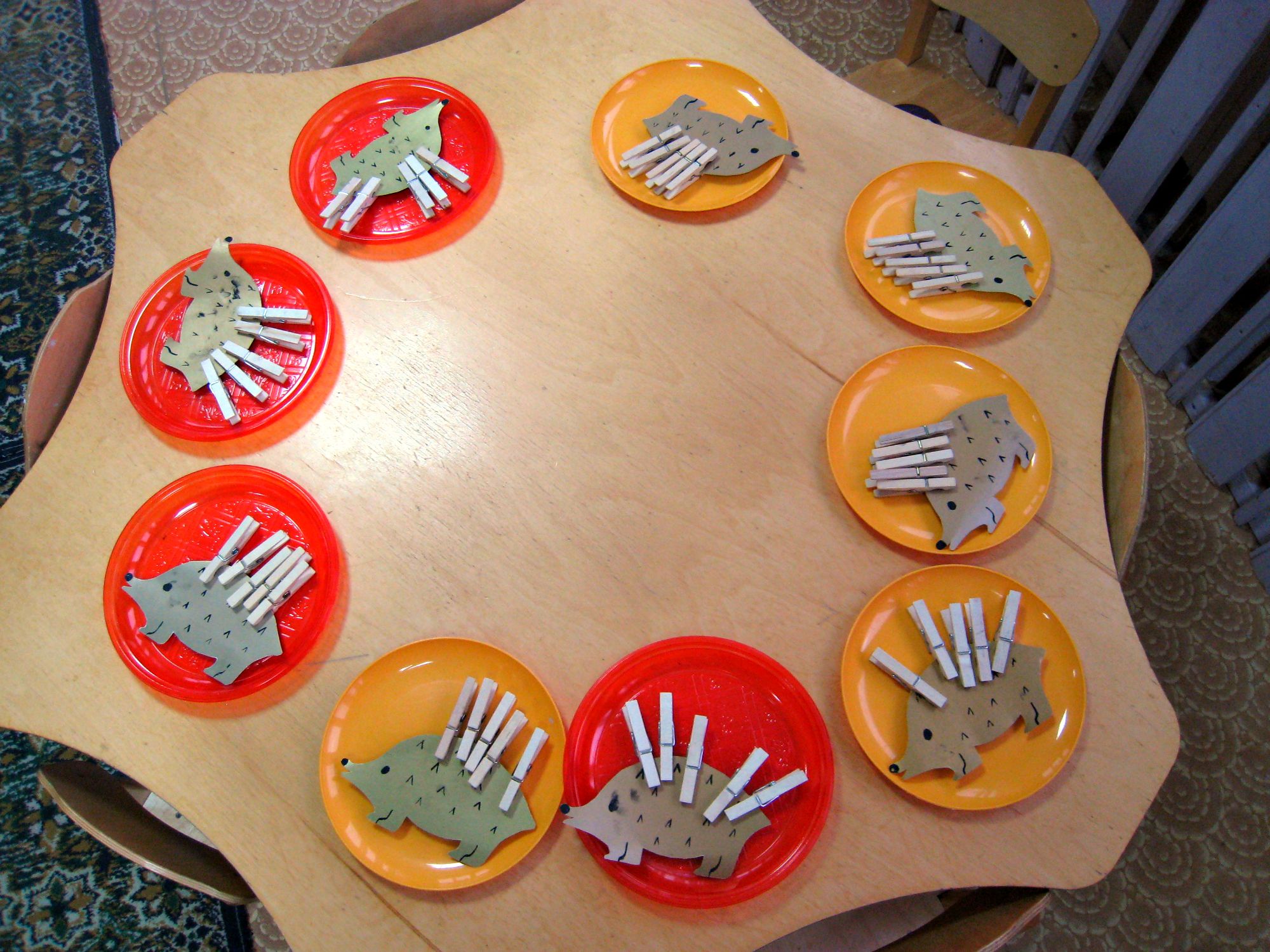 